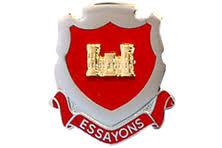 United States ArmyEngineer Officer Candidate RegimentFort Belvoir, Virginia3 March – 8 August, 1969106 Commissioned Lieutenants“Let Us Strive”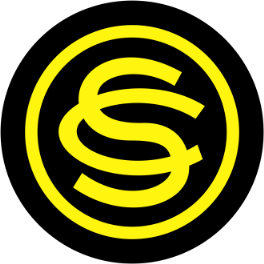 